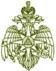 МЧС РОССИИГЛАВНОЕ УПРАВЛЕНИЕМИНИСТЕРСТВА РОССИЙСКОЙ ФЕДЕРАЦИИ ПО ДЕЛАМ ГРАЖДАНСКОЙ ОБОРОНЫ, ЧРЕЗВЫЧАЙНЫМ СИТУАЦИЯМ И ЛИКВИДАЦИИ ПОСЛЕДСТВИЙ СТИХИЙНЫХ БЕДСТВИЙПО ИРКУТСКОЙ ОБЛАСТИ(Главное управление МЧС России по Иркутской области)ул. Красноармейская 15, Иркутск, 664003тел.45-29-48, 45-32-46, 45-29-49 факс 24-03-59E-mail: mailbox@emercom.irtel.ru www.38.mchs.gov.ru№ 2-2-1206  от 07.07.2021 г.  Главам МО Иркутской областиЕДДС муниципальных образований Начальникам  местных пожарно-спасательных гарнизонов Иркутской областиРуководителям территориальных  подразделений федеральных органов исполнительной властиРуководителям объектовСтаростам населенных пунктов Начальнику ОГБУ «ПСС Иркутской области»Руководителям  всех видов пожарной охраны и спасательных подразделенийПредупреждение о неблагоприятных и опасных метеорологических явлениях погоды По данным Федерального государственного бюджетного учреждения «Иркутское управление по гидрометеорологии и мониторингу окружающей среды»(ФГБУ «Иркутское УГМС»)Прогноз погоды на суткис 20 часов 7 июля   до 20 часов 8 июляПо области: переменная облачность, ночью местами небольшие дожди, в западных, северо-западных районах и днем по области кратковременные, местами сильные дожди, ливни, в отдельных районах грозы, град, ветер северо-западный, ночью в южных, верхнеленских, северо-восточных районах юго-восточный 5-10 м/с, утром и днем местами порывы 15-20 м/с,  температура ночью +14,+19º,  местами до +9º, днем +22,+27º, при облачной погоде +15,+20º,  в северо-восточных районах местами +28,+33ºПо городу Иркутску: ночью переменная облачность, небольшой дождь, днем облачно, дождь, гроза, ветер  юго-восточный с переходом на северо-западный 5-10 м/с, днем порывы 15-17 м/с, температура ночью +14,+16°, днём +25,+27°.         По риску опасных и  неблагоприятных метеорологических явлений погоды:Рекомендуемые превентивные мероприятия органам местного самоуправления:Проверить готовность органов управления, оперативных групп, сил постоянной готовности и других сил, предназначенных к экстренным действиям. Уточнить планы действий в случае возникновения чрезвычайных ситуаций.Довести до руководителей органов местного самоуправления, объектов экономики, старост сельских населенных пунктов, ДДС ФП и ТП РСЧС предупреждение о неблагоприятных метеорологических явлениях  погоды и рекомендации по порядку реагирования на него.Обеспечить информационный обмен диспетчерских служб объектов экономики с ЕДДС муниципальных образований и оперативно-дежурной сменой ЦУКС (управление)  ГУ МЧС России по Иркутской области.Организовать взаимодействие через дежурно диспетчерские службы с территориальными подразделениями ЖКХ,  Электрических сетей, Дорожных служб.Через СМИ довести прогноз о возможных неблагоприятных и опасных метеорологических явлениях до населения на территории района.Организовать выполнение мероприятий согласно постановления Правительства Иркутской области от 23.04.2021 №287-пп «Об установлении на территории Иркутской области особого противопожарного режима». Организовать информирование населения Иркутской области о соблюдении требований пожарной безопасности в условиях особого противопожарного режима, в том числе о недопустимости выжигания сухой растительности и сжигания мусора, разведения костров, приготовление пищи на открытом огне, углях с задействованием всех систем оповещения, через средства массовой информации, информационных табло и социальные сети, телевидения, путем распространения печатных информационных материалов, проведения подворовых обходов, инструктажей.Провести работы по отделению населенных пунктов от территории прилегающих полей, минерализованной полосой шириной 1,4 метра с устройством противопожарного расстояния между ними шириной не менее 10 метров, очистке противопожарных разрывов от сухостойных деревьев, валежника, порубочных остатков, сухой растительности и других горючих материалов. Запрет на посещение гражданами лесов при наступлении III класса и выше пожарной опасности в лесах по условиям погоды, кроме отдельных случаев указанных в постановлении Правительства Иркутской области от 23.04.2021 №287-пп. Организовать информирование судоводителей об ограничении передвижения маломерных судов на водных объектах в пожароопасном сезоне 2021 года при наступлении 3-5 классов пожарной опасности по погодным условиям. Рассмотреть вопросы повышения уровня пожарной безопасности, выполнения профилактических мероприятий по недопущению перехода лесных пожаров на населенные пункты, а также перехода пала травы на жилые строения. Организовать  работу  патрульных, патрульно-маневренных,  маневренных и патрульно-контрольных групп с привлечением  специалистов МО по патрулированию территорий. Провести проверку готовности для возможного использования в тушении пожаров имеющейся водовозной и землеройной техники. Организовать работу по разработке дополнительных мероприятий, направленных на обеспечение пожарной безопасности населенных пунктов и садоводческих товариществ.  Организовать и провести сходы граждан по вопросам соблюдения требований пожарной безопасности, проведение соответствующей разъяснительной работы по действиям при возникновении пожара и опасных факторов лесных пожаров и палов травы.Организовать работу по размещению наглядной агитации по вопросам соблюдения мер пожарной безопасности и необходимых действий при обнаружении пожара.Принятие мер, направленных на осуществление отключения электроэнергии при наличии оснований, установленных законодательством, в муниципальных образованиях в период усиления ветра свыше 15 м/с, с проведением заблаговременного оповещения населения.Проверить готовность техники и оборудования объектов к ликвидации лесных пожаров и горения растительности вблизи объектов.Организовать взаимодействие через дежурно-диспетчерские службы объектов с территориальными подразделениями Министерства лесного комплекса.   Обеспечить информационный обмен диспетчерских служб объектов экономики с ЕДДС муниципальных образований и оперативно-дежурной сменой ЦУКС (управление) ГУ МЧС России по Иркутской области.Уточнить состав сил  и средств муниципального звена ТП РСЧС  к реагированию на ЧС;При необходимости организовать круглосуточное дежурство руководящего состава органов управления. Уточнить  резерв горюче-смазочных материалов, продовольствия, медикаментов и других материальных средств для обеспечения жизнедеятельности населенных пунктов.Уточнить порядок взаимодействия с органами управления муниципального звена единой государственной системой предупреждения и ликвидации чрезвычайных ситуаций.Обеспечить готовность к убытию в зону возможной ЧС сил постоянной готовности. Проинформировать население и компании, занимающиеся спортивной и туристической деятельностью, об опасности пребывания туристов и спортсменов в горных районах.Организовать проведение мероприятий по разъяснению населению необходимости регистрации выхода туристских групп в Главном управлении МЧС России по Иркутской области.Принятие мер по локализации очагов горения сухой растительности и спасению людей и имущества до прибытия подразделений Государственной противопожарной службы.Довести прогноз до руководителей органов местного самоуправления, объектов экономики, старост сельских населенных пунктов, населения, ДДС ФП и ТП РСЧС предупреждение о неблагоприятных метеорологических явлениях  погоды и рекомендации по порядку реагирования на него.По риску возможного подтопления:1. Осуществлять контроль гидрометеорологических параметров и уточнение текущей обстановки, складывающейся на территории района и населенных пунктов.2. Исходя из прогноза ФГБУ «Иркутское УГМС» организовать своевременное выдвижение оперативных (рабочих) групп в паводкоопасные районы для контроля за складывающейся обстановкой.3. Организовать контроль подтопления автомобильных дорог.4. Проверить готовность сил и средств, к реагированию при ухудшении обстановки, а также наличие материальных ресурсов для отсыпки дамб и проведения берегоукрепительных работ.5. Проверить готовность мест для временного размещения отселяемого населения и временного содержания скота, создание запасов кормов, временных складов для материальных средств из зон возможного затопления.6. Провести своевременную эвакуацию населения, находящегося в зоне возможного подтопления.7. Организовать проверку систем оповещения и информирования населения через все имеющиеся средства о прогнозируемой обстановке.8. В случае ухудшения гидрологической обстановки, организовать работу дополнительных водомерных постов с представлением оперативной информации.Заместитель начальника (старший оперативный дежурный)ЦУКС (управление) ГУ МЧС России по Иркутской областиподполковник внутренней службы		                                                     П.А. Пенчук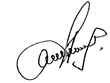 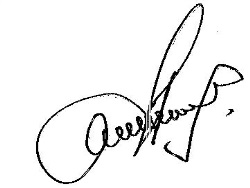 Исполнитель: Мезенцева Л.С.тел. 452-9898-10 июля местами по области  ожидается высокая 4 класса и чрезвычайная 5 класса пожароопасность лесов.8 июля ночью в западных, северо-западных районах, днем по области, 9 июля ночью в северных районах ожидаются местами сильные дожди, ливни, грозы, град, усиление северо-западного ветра до 15-20 м/с.